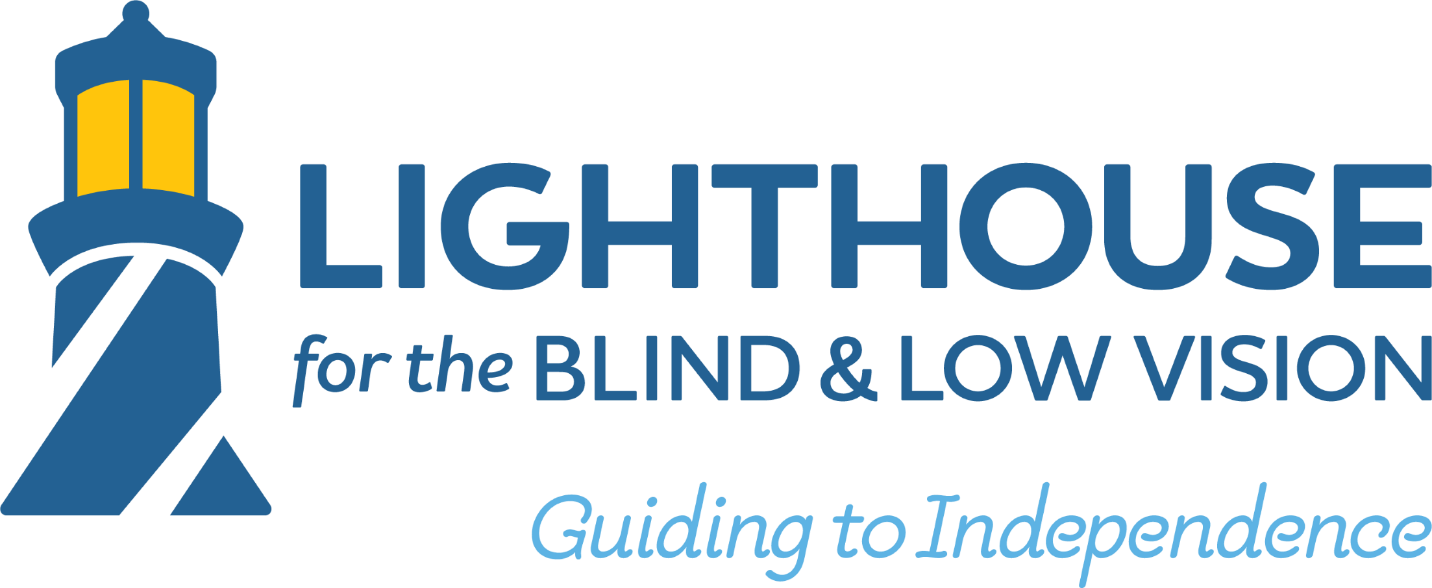 FARO PARA CIEGOS Y BAJA VISIÓNBENEFICIOS Y RECURSOS PARA CIEGOS Y DISCAPACITADOS VISUALES LEY DE AMERICANOS CON DISCAPACIDADES (ADA)  La Ley de Estadounidenses con Discapacidades (ADA) prohíbe la discriminación contra las personas con discapacidades en relación con el empleo, los servicios públicos, las instalaciones públicas y las instalaciones comerciales administradas por entidades privadas y las telecomunicaciones. El objetivo de la ADA es garantizar que las personas con discapacidades tengan igualdad de oportunidades y acceso a trabajos, bienes y servicios. Puede comunicarse con la ADA al 202-514-0301.  AGENCIAS QUE ATIENDEN A CIEGOS Y CON DEFICIENCIAS VISUALES  Faro de Tampa para ciegos dba Lighthouse for the Blind & Low Vision  1106 West Platt Street  Tampa, FL 33606 (813) 251-2407  
FAX (813) 254-4305 Correo electrónico: tlh@lighthouseblv.org  Sitio web: http://www.lighthouseblv.org 206 Ave. D  Winter Haven, FL  863-299-3633  Fax 863-299-3559  Correo electrónico: tlh@lighthouseblv.org  Sitio web: http://www.lighthouseblv.org  The Lighthouse for the Blind ofrece servicios de rehabilitación para personas con visión parcial, ciegas y ciegas con discapacidades múltiples sin cargo. Los servicios de Lighthouse incluyen: servicios sociales, instrucción en orientación y movilidad, braille, mecanografía, cocina, marcación telefónica, identificación de dinero y administración personal, evaluación vocacional, colocación laboral, ingeniería de rehabilitación, empleo con apoyo, capacitación en computación y transición servicios para adolescentes. Hay transporte limitado disponible. Servicios para bebés y niños en Winter Haven y en ambas ubicaciones tenemos tienda. Con lupas y varios artículos para ayudar con las actividades diarias.  División de Servicios para Ciegos  415 South Armenia Avenue Tampa, FL 33609  (813) 871-7190 FAX (813) 871-7161 www.dbs.myflorida.com 402 S. Kentucky Ave. # 310  Lakeland, FL 33801  La División de Servicios para Ciegos atiende a personas con discapacidad visual, ciegas y ciegas con múltiples discapacidades de todas las edades que necesitan servicios médicos, servicios sociales y rehabilitación vocacional para el empleo.  Centros de rehabilitación para ciegos de la Administración de Veteranos  700 South 19th Street Birmingham, AL 35233 205-558-4706 ext. 6997 7305 N. Military Trail West Palm Beach, FL 33410  561-422-8425  Coordinadora de Servicios para Discapacidades Visuales James Haley  10770 N. 46th Street Edificio F  Tampa, FL 33617  (813) 903-2442  La Administración de Veteranos brinda servicios médicos y rehabilitación a los veteranos. IMPRESIÓN BRAILLE  BRAILLE WORKS  Braille y letra grande Transcripción Lou Fioritto  941 Darby Lake Street  Seffner, FL 33584  (813) 654-4050 (800) 258-7544  ORGANIZACIONES DE CONSUMIDORES Programa de asistencia al cliente (CAP)  2671 Executive Center Circle, Oeste  Suite 100  Tallahassee, Florida 32301  1-800-342-0823  El Programa de Asistencia al Cliente es un servicio proporcionado por el Centro de Defensa para Personas con Discapacidades, Inc. Este servicio ayuda a los consumidores a resolver problemas con la División de Servicios para Ciegos.  ORGANIZACIONES NACIONALES PARA PERSONAS CON DISCAPACIDADES VISUALES  Foundation Fighting Blindness  6925 Oakland Mills Rd. # 701 Columbus, MD 21045  (800) 683-5555 (800) 424-8666 www.fightingblindness.org American Diabetes Association www.diabetes.org   2451 Crystal Lake Dr. # 900 Arlington, VA 22202 (800) 342-2383 Agencias de Florida  Serving the Blind 1641 NW 2nd Ave.  Ft. Lauradale, FL 33311 (305)898-2636 www.beyondvisionloss.org American Printing House f/t Blind PO BOX 6085 1839 Frankfort Ave. Louisville, KY 40206-005 (800) 223-1839 www.aph.org Asociación de Enfermedades Maculares, Inc 5969 Cattle Rdge Rd #100 Sarasota, FL 34232 (855) 962-2852 www.macularhope.org VisionServe Alliance 8760 Manchester Road 
St. Louis, MO 63144 
(314)961-823 www.visionservealliance.org Assoc. f/t Educacion y Rehabilitación 5680 King Center Dr. #600 Alexandria, VA 22315 703-671-4500 www.aerbvi.org Asociación de Veteranos Cegados 1101 King St. #300 Alexandria, VA 22314 800-669-7079 www.bva.org Consejo de Ciudadanos con Baja Visión 6010 Lilywood Lane Ste. 1004 Knoxville, TN 37921 www.cclvi.org Fundación del Consejo de Ciudadanos con Baja Visión para la Investigación del Glaucoma 251 Post Street Ste. 600 San Francisco, CA 94108 865-766-0477 www.glaucoma.org Nat'l Assoc. f / Padres de discapacitados visuales 
Lighthouse Guild 15 W. 65th St. New York, NY 10023 800-562-6265 www.Lighthouseguild.org/napvi Florida Council of the Blind  Paul Edwards 20330 NE 20th Ct. Miami, FL 33179 305-692-9206 www.fcb.org American Council of the Blind 
1703 N. Beauregard St. Ste. 420 
Alexandría, VA 22311 
(800)424-8666 www.acb.org  
 El Florida Council of the Blind es una organización de consumidores que fomenta y promueve el bienestar de las personas ciegas y con discapacidad visual. Federación Nacional de Ciegos   Federación Nacional de Ciegos  Jernigan Place 200 E. Well St. Baltimore, MD 21230 410-659-9314 www.nfb.org  Tampa Bay Chapter  Miranda Kilby Tampa, FL 33609 352-942-0417 Polk Chapter Joe King  Winter Haven, FL  863-293-5648 PERMISO DE ESTACIONAMIENTO PARA DISCAPACITADOS  Un certificado de estacionamiento para discapacitados permite que un conductor que transporte a una persona legalmente ciega se estacione en espacios de estacionamiento para discapacitados. Las solicitudes para el permiso se pueden obtener de la agencia de etiquetas de automóviles / recaudador de impuestos. Un médico o un consejero de la División de Servicios para Ciegos debe completar parte de la solicitud para verificar la discapacidad. El número de la oficina del recaudador de impuestos es (813) 635-5200 Hillsborough y Polk (863) 534-4700.  EVACUACIÓN  Asistencia en preparación para huracanes y emergencias. (813) 272-5900- Hillsborough y (863) 298-7000.  BENEFICIOS FINANCIEROS  Administracion de la Seguridad Social  3415 E Frontage Rd.  Tampa, FL  1-800-772-1213 (24 horas) 550 Commerce Dr. 11395 Lakeland, FL 33813  11395 Havendale Blvd. NW Winter Haven, FL 33881  Seguro de discapacidad del Seguro Social (SSDI)  El SSDI se ofrece a las personas legalmente ciegas, que han estado empleadas durante cinco de los diez años anteriores y que han contribuido al fondo del Seguro Social. Para obtener más información, comuníquese con la oficina de Administración.  Seguro Social. Ingreso de seguridad suplementario (SSI)  SSI es un programa de pagos en efectivo para personas que son legalmente ciegas y necesitan asistencia financiera. Para obtener más información, comuníquese con la oficina de Administración del Seguro Social. Beneficios del Seguro Social y SSI para niños con discapacidades  Los niños legalmente ciegos son elegibles para recibir beneficios bajo la cuenta de Seguro Social de sus padres. Si los padres están jubilados, discapacitados o fallecidos, el niño podría recibir sus beneficios siempre que el niño quede legalmente ciego antes de cumplir los veintidós años. Para obtener más información, comuníquese con la oficina de Administración del Seguro Social.  Exención del impuesto sobre la renta Las personas que son legalmente ciegas tienen derecho a una exención adicional del impuesto sobre la renta en su formulario de impuesto sobre la renta federal.  Créditos fiscales para propietarios de viviendas discapacitados Los propietarios de viviendas que son legalmente ciegos pueden ser elegibles para créditos fiscales contra su impuesto a la propiedad. Las personas que alquilan, alquilan una propiedad o alquilan un espacio en un parque de casas rodantes con licencia, pueden ser elegibles para un crédito fiscal. Para obtener más información, comuníquese con su tasador de propiedades local Hillsborough (813) 272-6100 y Polk (863) 534-4777.  BENEFICIO DE CORREO GRATUITO  De conformidad con la Ley Postal 138, cualquier persona puede enviar correspondencia personal en relieve en braille, material impreso de 14 pt. o más grande, o con franqueo de material grabado gratis para personas ciegas o con discapacidad visual. Dicho correo debe abrirse para que pueda abrirse para inspección postal y no debe exceder las 15 libras. Las palabras LIBRE MATERIA PARA CIEGOS deben estar impresas en la esquina superior derecha del sobre o contenedor. ESCUELA HADLEY para CIEGOS  700 Elm Street  Winnetka, Illinois 60093  (800) 323-4238  www.hadley.edu  La Escuela Hadley para Ciegos es la única escuela por correspondencia del mundo que se ofrece a personas legalmente ciegas en todo el mundo. Los cursos por correspondencia se ofrecen en braille, en letra grande o en casete. Las personas que deseen alcanzar sus metas educativas o vocacionales o aprender sobre la autosuficiencia para enriquecer y reconstruir sus vidas deben comunicarse con la escuela. La matrícula es gratuita.  IDENTIFICACIÓN  Se puede obtener una tarjeta de identificación del estado de Florida en la Oficina del Recaudador de Impuestos. El número de la oficina del recaudador de impuestos es (813) 635-5200 Hillsborough y Polk (863) 534-4700. Se requiere identificación.  Las tarjetas de identificación de la División de Servicios para Ciegos se pueden obtener en la oficina local de la División de Servicios para Ciegos. Se requiere prueba de identificación y prueba de ceguera legal en el momento de la solicitud.  MATERIALES DE IMPRESIÓN GRANDE  Hay una variedad de materiales de lectura disponibles en letra grande para personas con deficiencia visual. La mayoría de las bibliotecas comunitarias dispone de libros con letra grande. Los cheques con letras grandes pueden estar disponibles en su banco. GRANDES RECURSOS DE IMPRESIÓN  Biblias en audio y lecturas de Aurora Ministries 12108 10th Ave. E.  Bradenton, FL 34212  (941) 748-3031  www.auroraministries.org  Libros de texto y material de lectura 
 
para los grados 2-12; en Braille, grande American Printing House f / t Blind 1839 Frankfort Avenue Louisville, KY 40206-0085 502-895-2405 www.aph.org  Revistas  Christian Record Services for the Blind  5900 S. 58th Street Ste. M Lincoln, Nebraska 68516  www.christianrecord.org  402-488-7582  BIBLIOTECA Y SERVICIOS GRABADOS  Biblioteca de libros parlantes  421 Platt Street  Daytona Beach, FL 32114  (386) 239-6000  www.dbs.myflorida.com/library  
 Los libros parlantes, los libros en braille y las revistas están disponibles para personas legalmente ciegas o con discapacidad visual que no pueden leer letras impresas en "tamaño normal". El Programa de Libros que Hablan es proporcionado sin cargo por el Servicio Nacional de Bibliotecas a través de la biblioteca regional del estado.  Aprendiendo Aliado  20 Roszel Road Princeton Nueva Jersey 08540  800-221-4792  www.Learningally.org   Learning Ally, anteriormente Recordings for the Blind, Inc. tiene un servicio voluntario nacional de grabación de libros educativos, principalmente a nivel de escuela secundaria y universitaria. La biblioteca principal de Learning Ally contiene más de 70.000 títulos y hay copias duplicadas disponibles en casetes de cuatro pistas a 15/16 ips. El servicio de grabación y biblioteca de Learning Ally es gratuito.  SISTEMAS DE LECTURA DE BAJA VISIÓN Emerald Coast Vision Ayuda Mike Hage www.emeraldcoastvisionaids.com 877-473-8081 Ehanced Vision Móvil (407) 730-1964  David Christensen  Ev.dchristensen@gmail.com Florida Reading & Vision Technology Inc.  Lesa Kretschmer  lesa@floridareading.com  (954)462-4647 SERVICIO DE LOW VISION  Un especialista en baja visión emplea técnicas de examen especiales y ayudas para ayudar a los pacientes con baja visión a aprovechar la visión que les queda. Las ayudas para la baja visión pueden ser lentes ópticos especiales, filtros, rendijas de lectura, lupas, lámparas y letras grandes. COMIDAS  Comidas a domicilio  (813) 238-8410 Hillsborough,  (863) 299-1616 Polk  Meals on Wheels ofrece comidas a domicilio a los clientes.  Programa de nutrición para personas mayores (813) 272-5250 Hillsborough únicamente.  MOVILIDAD  Las personas ciegas o con discapacidad visual generalmente usan bastones blancos largos, guías videntes y / o perros guía. El Especialista en Orientación y Movilidad en el Faro para Ciegos brinda capacitación formal en movilidad con bastón y guía vidente. Escuela de perros guía del sureste  4210 77TH St. East  Palmetto, Florida 34221  (941) -729-5665  www.guidedogs.org  La escuela de perros guía del sudeste ofrece instrucción sobre la forma segura y eficaz de viajar con perros guía. La escuela proporciona perros líderes de forma gratuita. En el curso de cuatro semanas, los estudiantes aprenden a viajar de forma segura con perros guía. Para obtener más información, comuníquese con la Escuela de perros guía del sureste. Primero, debe haber recibido entrenamiento en habilidades con el bastón con un Instructor de Orientación y Movilidad en el Faro.  ACTIVIDADES SOCIALES  Centros para personas mayores de la ciudad de Tampa 813-274-8211  Condado de Hillsborough 813-744-5595 Lakeland 863-687-2988  Llame al centro más cercano a usted. Winter Haven (Artes y manualidades, ejercicio, danza) (863)291-5870  Enlace seguro (Safe Link Wireless)  Es un programa respaldado por el gobierno que ofrece un teléfono celular gratuito y minutos todos los meses para los clientes con ingresos elegibles. 1-800-723-3546  Cómo calificar  El proceso para calificar para Lifeline Service depende del estado en el que viva. En general, puede calificar si ...  1. Ya participa en otro programa de asistencia estatal o federal, como Asistencia Federal para Vivienda Pública, Cupones para Alimentos y Medicaid. 2. El ingreso total de su hogar es igual o inferior a las pautas de pobreza establecidas por su estado y / o el gobierno federal.  3. Nadie en su hogar recibe actualmente el servicio Lifeline a través de otro proveedor de telefonía.  4. Tiene una dirección postal válida de los Estados Unidos. Para que podamos enviarle su teléfono gratuito, debe vivir en una residencia que pueda recibir correo de la oficina de correos de EE. UU. Lo siento, pero P.O. No se aceptan cajas.  Además de cumplir con las pautas anteriores, también se le pedirá que proporcione prueba de su participación en un programa de asistencia o prueba de su nivel de ingresos.  SERVICIO DE TRANSPORTE  La mayoría de las líneas de autobuses interestatales e intraestatales ofrecen una tarifa reducida de dos por uno para personas legalmente ciegas acompañadas de un acompañante vidente.  AMTRAK  (800) 872-7245  www.amtrak.com  Amtrak ofrece un descuento del 10% para personas discapacitadas y personas mayores. Este descuento se ofrece sin importar las vacaciones, el viaje o la duración de la estadía.  SERVICIO DE AUTOBUSES LOCALES RUTA FIJA Hart -Hillsborough  813-254-4278 www.gohart.org Citrus Connection- Polk  (855)765-5287   www.Ridecitrus.com PARATRANSIT - PUERTA A PUERTA  El servicio de autobús de paratránsito está disponible para las personas que no pueden utilizar el servicio de autobús regular debido a una discapacidad relacionada con su discapacidad. La persona debe tener una identificación con foto de Paratransit. tarjeta y se ha determinado elegible. El paratránsito está disponible para personas dentro de un radio de 3/4 de milla de una ruta fija regular.  HART Hillsborough (813) 384-6305 Citrus - Polk (855)765-5287  Transporte Coordinado del Condado en Desventaja  Para las personas discapacitadas o de edad avanzada o en desventaja económica, se proporciona transporte para las citas médicas. El costo varía según el viaje dependiendo de los ingresos del hogar. La declaración del médico debe certificar que no puede viajar en autobús. Sunshine Line -Hillsborough (813) 272-7272 Citrus Connection- Polk (855)765-5287  VOTACIÓN  Las personas que sean legalmente ciegas y deseen votar pueden hacerlo mediante una papeleta de voto ausente o pidiendo ayuda a un funcionario electoral en las urnas. Voto por ausencia  Se puede obtener una boleta de voto ausente en la oficina del Supervisor de Elecciones.  Hillsborough - (813)612-4180  www.Votehillsborough.org Polk - (863)534-5888 www.polkelections.com Asistencia en las Urnas  Los votantes que son legalmente ciegos pueden recibir ayuda en la cabina de votación cualquier miembro de su familia inmediata o cualquier persona mayor de 18 años. Un votante legalmente ciego también puede optar por recibir ayuda de un funcionario electoral en el lugar de votación.  Registrarse para Votar El Administrador de Casos del Faro de Tampa para Ciegos puede inscribirlo para votar y ayudarlo con la votación en ausencia.  LEY DEL BASTON BLANCALa "LEY DEL BASTON BLANCA", Sección 316.1301, Estatutos de la Florida, otorga a las personas ciegas tanto derechos como responsabilidades. La Ley del Bastón Blanco, (Sección 316.1301, Estatutos de Florida), establece específicamente que cuando un peatón que lleva un bastón blanco o usa un perro guía está cruzando o intentando cruzar una calle pública, el conductor de cada vehículo que se acerque a esa persona debe acercarse a una punto final antes de continuar y debe tomar todas las precauciones para evitar lesionar a las personas ciegas o con discapacidad visual. Un conductor condenado por una infracción de esta sección de la ley es culpable de una infracción en movimiento. Anteriormente, como delito menor, esta ley era difícil de hacer cumplir. Ahora, como infracción de tránsito, será más fácil obtener condenas y, como resultado, aumentar la conciencia pública.  Hay otra nueva disposición en la Ley del Bastón Blanco. En el pasado, una persona ciega que no usaba un bastón ni un perro guía se consideraba negligente en los casos judiciales si era atropellada por un automovilista. Ahora, las personas legalmente ciegas no están obligadas a tener un bastón o un perro para que los automovilistas les cedan el paso. Debe tenerse en cuenta que se anima a todas las personas a tener precaución y cruzar las calles solo en las intersecciones de la manera adecuada. Las personas ciegas y con discapacidad visual, por lo tanto, tienen la misma responsabilidad de cruzar correctamente que todos los peatones.  NOTA: Parafrasear este estatuto como se expresa en el Resumen Ejecutivo no debe considerarse una interpretación legal. Es recomendable consultar a un abogado para obtener opiniones legales de secciones específicas de esta ley. 316.1301  REGLAMENTOS DE TRÁFICO PARA AYUDAR A PERSONAS CIEGAS  (1) Es ilegal que cualquier persona, a menos que esté total o parcialmente ciega o discapacitada, mientras se encuentre en una calle o carretera pública, lleve en una posición elevada o extendida un bastón o bastón de color blanco o blanco con punta roja. . Una persona que sea condenada por una violación de esta subsección es culpable de un delito menor de segundo grado, punible según lo dispuesto en s. 775.082 o 775.083.  (2) Siempre que un peatón esté cruzando o intentando cruzar una calle o carretera pública, guiado por un perro guía o llevando en una posición elevada o extendida un bastón o bastón de color blanco o blanco con punta roja, el El conductor de cada vehículo que se acerque a la intersección o al lugar donde el peatón está intentando cruzar deberá detener completamente su vehículo antes de llegar a dicha intersección o lugar de cruce y, antes de continuar, tomará las precauciones que sean necesarias para evitar hiriendo a dicho peatón. Una persona que sea condenada por una infracción de esta subsección es culpable de una infracción en movimiento punible según lo dispuesto en el capítulo 318.PAGE (3) Nada de lo contenido en esta sección se interpretará en el sentido de privar a cualquier persona total o parcialmente ciega o incapacitada de otro modo que no lleve tal bastón o bastón, o que no sea guiada por un perro, de los derechos y privilegios conferidos por la ley a los peatones que cruzan. calles o carreteras. El hecho de que dicha persona no lleve un bastón o un bastón o no se deje guiar por un perro no se considerará negligencia comparativa, ni dicho incumplimiento será admisible como prueba en el juicio de cualquier acción civil por negligencia.  (Cambios de L. 1992, cap. 296 (1); L.1995, cap. 148 (307, 327 (6); L.1996, cap. 350 (16), en vigor el 1/10/96.)PAGE #17 
 TÉCNICAS DE GUÍA VISTA SUGERIDAS  La orientación de una persona ciega o con discapacidad visual es un servicio personal que quizás desee brindar. Para ayudar en esta área, lea lo siguiente:  1. Pregunte siempre a una persona si necesita ayuda. Si es así, haga contacto para que puedan agarrar su brazo justo por encima del codo. Sosteniendo su brazo, la persona puede ser guiada en lugar de ser empujada y jalada de un lugar a otro. Puede mantener su brazo relajado, esto no debería obstaculizar su movimiento, sin embargo, mantenga este brazo a su lado.  2. Si llega a un área que es demasiado estrecha para que ambos puedan pasar, coloque el brazo guía detrás de la espalda. Este movimiento le indica al individuo que necesita moverse detrás de usted (como en una sola fila). Dígales lo que está sucediendo y verifique visualmente para asegurarse de que estén detrás de usted y despejen el área confinada sin chocar con nada / nadie.  3. Cuando use escaleras, simplemente dígale a la persona que se está acercando a las escaleras. Deténgase antes de subir o bajar las escaleras, asegúrese de que la persona haya encontrado el pasamanos y el primer escalón. Proceda con naturalidad. No es necesario anunciar cada paso al subir las escaleras. Una vez que haya terminado con las escaleras, haga una pausa y hágale saber a la persona que ha terminado con las escaleras. 4. Cuando se acerque a las puertas, mueva el brazo guía hacia atrás (como en pasillos estrechos) y dígale a la persona si es una puerta de empujar o tirar y si se abre hacia la izquierda o hacia la derecha. La persona debe agarrarse a la puerta cuando atraviesa la puerta detrás de usted. Verifique visualmente al pasar, que se hayan agarrado a la puerta y que no sean golpeados por ella.  Información de contacto del grupo de soporte  Federación Nacional de Ciegos Hillsborough (352) 942-0417 Miranda Kilby  Consejo de Ciegos de Florida Hillsborough  (813) 885-2288 Diane Bobrowski  Sí de América Hillsborough  (813) 795-2208 Craig Forsell  Barksdale Senior Citizen Center Hillsborough (813) 348-1180  Federación Nacional de Ciegos Polk   (863)293-5648 Joe King 